Colegio Aurora de Chile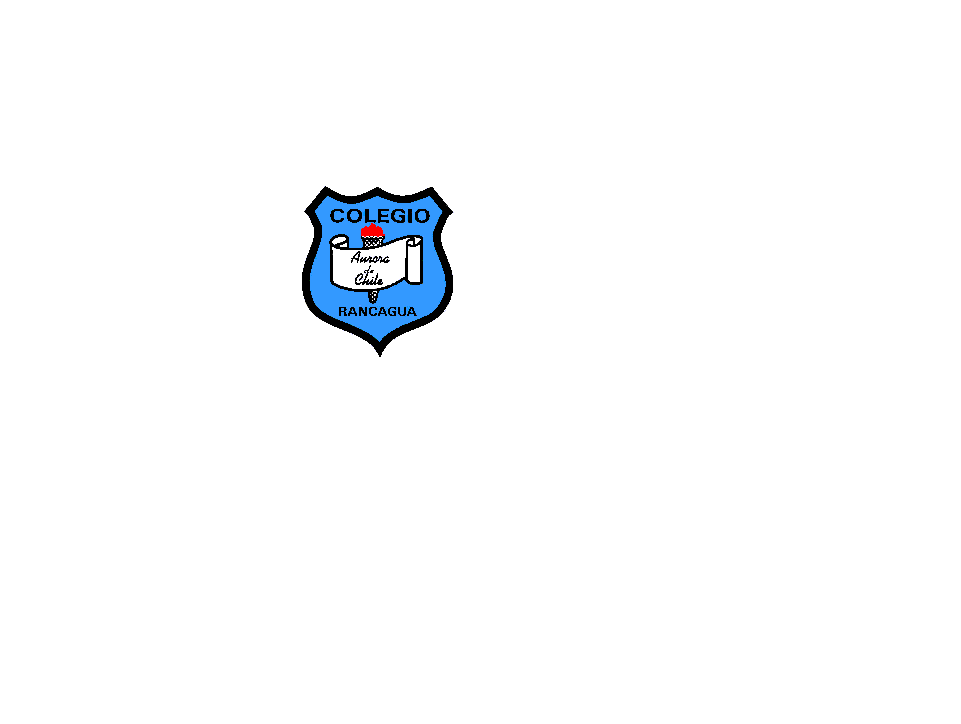     Cormun-Rancagua                                           PLANIFICACIÓN  SEMANA 7            ( 11 al 15 de mayo de 2020)ASIGNATURA:  MATEMÁTICACURSO: 4° BÁSICOPROFESORAS: VERÓNICA MALDONADO-MAYTE CARRASCOFECHA: Mayo 2020TIEMPO: 6 HORASEstimados apoderados y estudiantes, a continuación, se señala la Planificación correspondiente al objetivo que trabajarán ustedes esta semana: Algoritmo de la Multiplicación y la División en donde nuestra habilidad será: Representar, Aplicar, Calcular y Resolver entre otros.¡Hola queridos niños!1.- Esta semana trabajaremos con Operatoria: Algoritmo de la Multiplicación y la División.2.- Lean con atención instrucciones dadas en su presentación PPT enviado para cada uno de ustedes, en donde se explica cómo deben resolver sus actividades.3.- Debes registrar en tu cuaderno “solamente las actividades que se indican debes escribir”4.- Observa los siguientes Links que aparecerán en tu presentación PPT el cual te ayudara a entender de mejor forma la ejecución de tus ejercicios: https://www.youtube.com/watch?v=GkNBeyHXgDQ&t=34shttps://www.youtube.com/watch?v=66BhA57dd54https://www.youtube.com/watch?v=PCRCrdJbaCM&t=80s4.- Para profundizar tu aprendizaje, realiza las actividades que aparecen en tu texto de estudio en las páginas :70 a 77    y    80 a 83.5.- Finalmente y con el propósito de aclarar tus dudas, deberás enviar tu trabajo a mi correo: anaveronica.maldonado@colegio-auroradechile.clObjetivoContenidoDemostrar que comprenden la división con dividendos de dos dígitos y divisores de un dígito:
›usando estrategias para dividir, con o sin material concreto
›utilizando la relación que existe entre la división y la multiplicación
›aplicando la estrategia por descomposición del dividendo
›aplicando el algoritmo de la división.(OA6)Multiplicación.División.Algoritmo.Objetivo de la semanaHabilidadesComprender la multiplicación y la división a través de ejercicios y resolución de problemas rutinarios y no rutinarios aplicando el algoritmo correspondiente.Demostrar – Representar -Describir-Resolver – Aplicar- DescomponerCalcular- Relacionar- Aplicar